Name of Journal: World Journal of NephrologyManuscript NO: 86919Manuscript Type: ORIGINAL ARTICLERetrospective Cohort StudyBleeding complications after percutaneous kidney biopsies – nationwide experience from Brunei DarussalamLim CY et al. Kidney biopsy bleeding risks in BruneiChiao Yuen Lim, Sai Laung KhayChiao Yuen Lim, Sai Laung Khay, Department of Renal Services, RIPAS Hospital, Bandar Seri Begawan BA1712, Brunei DarussalamAuthor contributions: Lim CY designed the research, contributed to the statistical analysis, literature review, writing and revision; Khay SL collected the data and contributed to the writing and revision; all authors approved the paper.Corresponding author: Chiao Yuen Lim, FASN, FRCP, MBChB, MMed, MRCP, Consultant Physician-Scientist, Department of Renal Services, RIPAS Hospital, Jalan Putera Al-Muhtadee Billah, Bandar Seri Begawan BA1712, Brunei Darussalam. chiaoyuenlim905@gmail.comReceived: July 20, 2023Revised: September 11, 2023Accepted: September 27, 2023Published online: December 25, 2023AbstractBACKGROUNDKidney biopsy serves as a valuable method for both diagnosing and monitoring kidney conditions. Various studies have identified several risk factors associated with bleeding complications following the procedure, but these findings have shown inconsistency and variation.AIMTo investigate the risk of bleeding complications following percutaneous kidney biopsy in Brunei Darussalam. We sought to explore the relevant clinical and pathological risk factors associated with these complications while also considering the findings within the broader international literature context.METHODSWe conducted a retrospective study of all adult patients who underwent kidney biopsy in Brunei Darussalam from October 2013 to September 2020. The outcomes of interest were post-biopsy bleeding and the need for blood transfusions. Demographics, clinical, laboratory and procedural-related data were collected. Logistic regression analysis was used to identify predictors of outcomes.RESULTSA total of 255 kidney biopsies were included, with 11% being performed on transplanted kidneys. The majority of biopsies were done under ultrasound guidance (83.1%), with the rest under computer tomography guidance (16.9%). The most common indications for biopsy were chronic kidney disease of undefined cause (36.1%), nephrotic syndrome (24.3%) and acute kidney injury (11%). Rate of bleeding complication was 6.3% – 2% frank hematuria and 4.3% perinephric hematoma. Blood transfusion was required in 2.8% of patients. No patient lost a kidney or died because of the biopsy. Multivariate logistic regression identified baseline hemoglobin [odds ratio (OR): 4.11; 95% confidence interval (95%CI): 1.12-15.1; P = 0.03 for hemoglobin ≤ 11 g/dL vs. > 11 g/dL) and the presence of microscopic hematuria (OR: 5.24; 95%CI: 1.43-19.1; P = 0.01) as independent risk factors for post-biopsy bleeding. Furthermore, low baseline platelet count was identified as the dominant risk factor for requiring post-biopsy transfusions. Specifically, each 10  109/L decrease in baseline platelet count was associated with an 12% increase risk of needing transfusion (OR: 0.88; 95%CI: 0.79-0.98; P = 0.02).CONCLUSIONKidney biopsies were generally well-tolerated. The identified risk factors for bleeding and transfusion can help clinicians to better identify patients who may be at increased risk for these outcomes and to provide appropriate monitoring and management.Key Words: Kidney biopsy; Bleeding complications; Logistic regression; Retrospective cohort study; Risk©The Author(s) 2023. Published by Baishideng Publishing Group Inc. All rights reserved.Citation: Lim CY, Khay SL. Bleeding complications after percutaneous kidney biopsies – nationwide experience from Brunei Darussalam. World J Nephrol 2023; 12(5): 147-158URL: https://www.wjgnet.com/2220-6124/full/v12/i5/147.htmDOI: https://dx.doi.org/10.5527/wjn.v12.i5.147Core Tip: This retrospective study in Brunei Darussalam examined kidney biopsies from 2013 to 2020 and identified key risk factors for post-biopsy bleeding complications. Notably, it revealed that the presence of microscopic hematuria is a significant, previously unrecognized risk factor for such complications. Other findings included the impact of low baseline hemoglobin levels and platelet counts on bleeding and transfusion risk. These insights can assist clinicians in identifying high-risk patients and improving post-biopsy monitoring and care. Overall, the study enhances our understanding of kidney biopsy outcomes and patient safety.INTRODUCTIONA kidney biopsy is a procedure used to diagnose and monitor kidney disease. However, it is not without risks, with bleeding being a major complication due to its invasive nature. Bleeding complications can range from self-limited hematuria and asymptomatic perinephric hematomas, to life-threatening hemorrhage that can lead to serious consequences such as hemodynamic instability, kidney loss, and even death. In current practice, kidney biopsies are commonly performed percutaneously using real-time ultrasound guidance, which has been shown to decrease the risk of complications[1,2]. Moreover, automated spring-loaded biopsy devices have been found to be more effective than hand-driven systems, resulting in a higher yield of glomeruli and a reduction in major complications[3-5].The frequency of complications following percutaneous native kidney biopsies varies across studies, mainly due to differences in patient populations, procedural techniques, complication definitions, and post-procedural monitoring. Although several risk factors for bleeding complications have been identified in different studies, the findings have been inconsistent[6]. A recent systematic review and meta-analysis that included 118064 biopsies reported that hematomas occurred in 11% of cases, frank hematuria in 3.5%, bleeding requiring blood transfusions in 1.6%, and interventions to stop bleeding in 0.3%[7].In this study, we aimed to further investigate the risk of bleeding complications after percutaneous kidney biopsy and explore the associated clinical and pathologic risk factors. The study focused on a cohort of patients who underwent biopsies in Brunei Darussalam. By analyzing this specific group, the researchers aimed to provide more insights into the local context and shed light on factors that may contribute to bleeding complications.MATERIALS AND METHODSStudy design and populationIn this retrospective study, medical records of adult patients aged 18 years and above were reviewed over a period of seven years, from October 1, 2013, to September 30, 2020. The objective was to identify major bleeding complications associated with kidney biopsies. The analysis included only the first biopsy for patients who had multiple procedures. Kidney biopsy requests made by renal physicians were included, while those requested by urologists for investigating kidney lesions were excluded. Prior to the biopsy, informed consent was obtained from each patient. All antiplatelet and anticoagulation medications were stopped at least five days before the procedure, following the guidelines of the Society of Interventional Radiology[8]. Coagulation tests were performed a day before the biopsy, and if required, they were corrected using fresh frozen plasma or vitamin K to normalize the results. Pre-biopsy desmopressin was not administered. The biopsies were carried out in an inpatient setting, under local anesthesia, and with the guidance of imaging techniques such as ultrasound or computed tomography (CT). In all cases, Bard Max-CoreTM disposable core biopsy instrument with 18-gauge needles were used, typically performing 2 or 3 passes in the lower left renal pole, with the patient in the prone position. The decision on the number of passes was made by the procedurist based on whether sufficient core samples were obtained. After the procedure, patients were prescribed strict bed rest in a supine position for at least 6 h and monitored for post-procedure hematuria. Imaging was conducted immediately after the biopsy to confirm hemostasis, but further imaging to detect perinephric hematoma was only performed if clinically necessary. Perinephric hematoma was defined as the presence of hematoma on imaging that was over 1 cm in any dimension. Full blood counts were routinely performed the next day, and blood transfusions were given if clinically indicated. The decision to resume antiplatelet medications for patients at high cardiovascular risk was made on an individual basis, considering the risks and benefits. The study adhered to the ethical standards outlined in the Declaration of Helsinki and received approval from the institutional review board. A waiver of consent was granted by the Medical and Health Research and Ethics Committee.Outcomes and covariatesData on biopsy-associated bleeding events were collected by review of patient records. Outcomes of interest were post-biopsy bleeding (frank hematuria and/or perinephric hematoma), the need for blood transfusions, angiographic or open surgical interventions to control bleeding, nephrectomy and death. The timings of these bleeding events in relation to the procedure were also recorded.Covariates examined included demographics (age, gender, ethnicity, height, weight), clinical (presence of hypertension, diabetes, whether dialysis was required before biopsy, biopsy indication), pre-biopsy laboratory (hemoglobin, platelet, serum creatinine, urea, albumin, total cholesterol, urine red blood cell, urine protein:creatinine ratio) and procedural-related (native or graft kidney, right or left kidney, procedurist, ultrasound or CT guided, number of passes, number of cores obtained) data.Statistical analysisMean ± SD were calculated for continuous parametric data, and medians and interquartile ranges for non-parametric data. Categorical data were reported using frequencies. For group comparisons, we used the Student t-test, Mann-Whitney test, chi-square test or Fisher exact test, as appropriate.Logistic regression analysis was used to identify risk factors associated with the outcomes. Univariate analysis was done for each variable, using the Wald test. Any variable with a significant univariate test at P value < 0.1 was then selected as a candidate for the multivariate model along with all variables of known biologic importance. We chose this P value cut-off point as more traditional levels such as 0.05 can fail in identifying variables known to be important.Following the fit of the multivariable model, iterative process of variable selection was done where covariates were removed from the model if they were non-significant and not a confounder. Significant was evaluated at the 0.05 alpha level and confounding as a change in any remaining parameter estimate greater than 15% as compared to the full model. At the end of this iterative process, the model contains significant covariates and confounders. Any variable not selected for the original multivariate model is added back one at a time, with significant covariates and confounders retained earlier. Any that are significant at the 0.05 level are put in the model, and the model is iteratively reduced as before but only for the variables that were additionally added.All statistical analyses were performed using STATA software application version 17.RESULTSOver the 7-year period, 255 kidney biopsies were performed (Tables 1 and 2). The mean age of the patients were 35.5 years old, with mean weight of 72.3 kg. Out of the total, 28 procedures (11%) were conducted on transplanted kidneys. Notably, those performed with CT-guidance (16.9%) tended to involve patients with a higher average weight compared to those guided by ultrasound scan (83.1%) – with mean weights of 92 kg vs. 68 kg, respectively (P < 0.001). Forty-six percent of the patients had history of hypertension and 21% had history of diabetes. The primary reasons for performing biopsies were as follows: Chronic kidney disease of unspecified cause (36%), nephrotic syndrome (24%), and acute kidney injury (AKI) (11%). 10.2% of patients needed dialysis pre-biopsy. This decision was left at the discretion of the attending nephrologists. The median pre-biopsy serum creatinine was 158 [interquartile range (IQR): 80 to 381] µmol/L, hemoglobin 11.5 ± 2.6 g/dL and platelet count 300 ± 108.3  109/L. Out of the 255 kidney biopsies performed, only 5 patients exhibited minor abnormalities in their coagulation tests prior to the procedure. This 2% incidence was deemed statistically insignificant. Importantly, none of these 5 patients experienced any bleeding complications post-biopsy. Consequently, our team decided not to incorporate coagulation tests as predictive factors. Moreover, it is worth noting that the occurrence of post-biopsy bleeding could not be linked to abnormal coagulation test results, as all patients involved in this study displayed normal coagulation results or had their abnormalities corrected before the biopsy. The mean size of the biopsied kidney was 11 ± 1.4 cm. Majority (92.4%) needed two passes.Bleeding complications were observed in 16 (6.3%) patients, with 4.3% developing a perinephric hematoma and 2% experiencing frank hematuria. These bleeding complications happened at a median of 1-hour (IQR: 1-15 h) post-biopsy. The maximum duration was a 48 h delay. Blood transfusion was needed in a total of 7 (2.8%) patients. As shown in Tables 3 and 4, both bleeding complications and need for blood transfusion were associated with very similar risk factors in the univariate analysis – the presence of microscopic hematuria, 4 needle passes (compared to 2 passes), lower baseline hemoglobin, platelet, complements, higher serum creatinine, urea, as well as anti-double stranded DNA and antinuclear antibodies positivity.Multivariable logistic regressions were performed to assess factors associated with an increased risk of bleeding complications and the need for blood transfusion after kidney biopsy. As indicated in Table 3, there is a significant association between pre-biopsy hemoglobin levels [with an odds ratio (OR) of 4.11; 95% confidence interval (95%CI): 1.12-15.1; P = 0.03 for hemoglobin  11 g/dL vs. >11 g/dL) and the presence of microscopic hematuria (with an OR of 5.24; 95% CI: 1.43 – 19.1; P = 0.01), both linked to the occurrence of post-biopsy bleeding.After adjustment for other variables, it was solely the pre-biopsy platelet level that emerged as the primary factor influencing the need for post-biopsy blood transfusions. For every decrease of 10000/µL in the initial platelet count, there was a corresponding 12% rise in the likelihood of requiring a blood transfusion (with an OR of 0.88; 95%CI: 0.79-0.98; P = 0.02). There was no death, nephrectomy or angiographic or open surgical interventions needed to control bleeding. No differences in outcomes were found regarding the biopsy time period, first period from 2013 to 2016 years and second period from 2017 to 2020 (data not shown).DISCUSSIONOur study has provided further evidence of the safety of kidney biopsy. We did not observe any nephrectomy or death after kidney biopsies performed in these 7 years. In a large meta-analysis, the rate of nephrectomy and death were 0.01% and 0.02% respectively[9].The incidence of bleeding complications, specifically perinephric hematoma and frank hematuria, was found to be similar to that reported in other studies such as by Pombas et al[10] (5.44% hematoma, 2.57% frank hematuria) and Xu et al[11] (5.8% hematoma, 4.8% frank hematuria). However, two meta-analyses conducted by Poggio et al[7] and Corapi et al[9] have reported a higher incidence of hematoma at 11% and 11.6% respectively, while the incidence of frank hematuria was found to be comparable at 3.5% in both meta-analyses.In our study, the 2.8% incidence of blood transfusion after kidney biopsy is consistent with the findings of other studies such as Shidham et al[12] (2.48%). However, our rate is lower compared to some population-based studies from other countries such as United States (26%)[13], Canada (9%)[14], France (5%)[15], Boston (4.3%)[16] and Australia (4%)[17]. Some of these population-based studies overestimated the risks of blood transfusion as not all of the events were attributable to kidney biopsies, particularly if the cohort had high co-morbidities such as anemia and heart failure. On the other hand, our rate of blood transfusion is higher than some other studies, such as Poggio et al[7] (1.6%), Pombas et al[10] (1.2%), Andrulli et al[18] (1.1%), Corapi et al[9] (0.9%), Tøndel et al[19] (0.9%) and Kawaguchi et al[20] (0.8%).Our study found that patients with low baseline hemoglobin were more likely to experience bleeding complications, while those with low baseline platelet counts had an increased risk of requiring blood transfusion. This is consistent with findings from other studies, such as Pombas et al[10] and Xu et al[11]. Specifically, we observed that with every decrease of 10000/µL in the initial platelet count, there was a corresponding 12% rise in the likelihood of necessitating a blood transfusion. This is comparable to the 11% increase reported in the Xu et al[11] study.To our knowledge, our study is the first to show that the presence of microscopic hematuria is associated with bleeding complication following kidney biopsy. The reasons for this association are unclear, and it is possible that unmeasured confounding factors may contribute to both hematuria from glomerular bleeding and bleeding post-biopsy. Therefore, further evaluation in larger, prospective studies is needed before changes are made to clinical practice. Interestingly, a recent study by Andrulli et al[18] found that high proteinuria levels may actually protect against bleeding complications after biopsy. It is therefore important that variables including urinalysis (hematuria and/or proteinuria) be included in the regression models in future studies, to better elucidate this association.Numerous studies have reported increased bleeding complications and the need for blood transfusions to be associated with factors such as presence of hypertension[12,21], presence of diabetes[22], poor kidney function[9,18,23,24], female[17,25,26], elderly[9,27], larger biopsy needle[9,28], higher number of needle passes[18], AKI as indication for biopsy[7,9,11,26]. We have not found these variables to be significant risk factors in our cohort. It is important to note that different studies may use different definitions of bleeding complications, have variation in patient selection, procedural technique or monitoring protocols, leading to variability in findings. Analyses of predictors of complications associated with kidney biopsy also vary across studies.Our study found that majority of bleeding complications were identified within the first 1-15 h of the biopsy, but a significant proportion (2%-10%) occurred after 24 h[12,14,29]. Specifically, we observed that 6% of patients with bleeding complications experienced them after 24 h. Therefore, it is crucial to consider the appropriate post-biopsy observation period based on individual patient risk.A strength of our study is the nationwide investigation that allowed for an extensive and in-depth analysis of risk factors for post-biopsy bleeding complications in the current era. However, our study has some limitations that should be considered. Our findings are limited by the relatively small sample size which may limit the power to detect significant associations. Residual confounding is also likely to be present in the retrospective study design. Additionally, we did not collect data on certain potential predictors, such as blood pressure and coagulation tests. We also did not evaluate the impact of antiplatelet use as it is already standard practice to withhold. Furthermore, a recent meta-analysis found no significantly increased risk for major bleeding complications in patients on aspirin[30]. Another limitation is that repeat imaging post-biopsy was not routinely performed, unless prompted by patient symptoms or hemodynamic instability. This may have led to ascertainment bias and potential underestimation of hematoma events.Notwithstanding these limitations, the identified risk factors can still be utilized in clinical practice to effectively risk stratify patients and inform shared-decision making. Counseling patients on these known risks is imperative to achieving patient-centered care. We strongly suggest that modifiable risk factors be managed aggressively to lower the risk of bleeding.CONCLUSIONIn conclusion, our study shows that the risk of bleeding after kidney biopsy performed by radiologists is generally low. However, we found that bleeding complications were more frequent in patients with lower pre-biopsy hemoglobin level and those with microscopic hematuria. Patients with lower platelet counts also had a higher likelihood of requiring blood transfusion after kidney biopsy. While our findings support the safety of kidney biopsy, it is important to carefully evaluate patients in order to minimize the risks associated with the procedure.ARTICLE HIGHLIGHTSResearch backgroundKidney biopsy serves as a valuable method for both diagnosing and monitoring kidney conditions. However, various studies have identified several risk factors associated with bleeding complications following the procedure, but these findings have shown inconsistency and variation.Research motivationIdentifying key factors that significantly predict complications following a kidney biopsy is valuable in providing patients with essential information when seeking their consent for the procedure.Research objectivesOur primary objective was to investigate the risk of bleeding complications following percutaneous kidney biopsy in Brunei Darussalam. We sought to explore the relevant clinical and pathological risk factors associated with these complications while also considering the findings within the broader international literature context.Research methodsWe performed a retrospective review of records of patients who underwent percutaneous kidney biopsies in Brunei Darussalam from October 1, 2013 to September 30, 2020. The demographic, clinical, laboratory and procedural-related characteristics of the patients were reviewed.Research resultsA total of 255 kidney biopsies were included. The incidence of bleeding (including hematuria and perinephric hematoma) stood at 6.3%. Blood transfusions were deemed necessary for 2.8% of patients, and fortunately, no patient suffered kidney loss or mortality due to the biopsy procedure. In a multivariable logistic regression analysis, two factors emerged as independent risk contributors for post-biopsy bleeding: baseline hemoglobin levels and the presence of microscopic hematuria. Additionally, a lower baseline platelet count emerged as the primary risk factor associated with the need for post-biopsy transfusions.Research conclusionsOur findings align with existing research regarding the predictive risk factors for post-kidney biopsy bleeding complications. Nevertheless, our study uniquely highlights that the presence of pre-biopsy microscopic hematuria represents a notable and previously unreported risk factor for these complications.Research perspectivesWhile our findings support the safety of kidney biopsy, it is important to carefully evaluate patients in order to minimize the risks associated with the procedure.REFERENCES1 Burstein DM, Schwartz MM, Korbet SM. Percutaneous renal biopsy with the use of real-time ultrasound. Am J Nephrol 1991; 11: 195-200 [PMID: 1962666 DOI: 10.1159/000168303]2 Birnholz JC, Kasinath BS, Corwin HL. An improved technique for ultrasound guided percutaneous renal biopsy. Kidney Int 1985; 27: 80-82 [PMID: 3981874 DOI: 10.1038/ki.1985.13]3 Doyle AJ, Gregory MC, Terreros DA. Percutaneous native renal biopsy: comparison of a 1.2-mm spring-driven system with a traditional 2-mm hand-driven system. Am J Kidney Dis 1994; 23: 498-503 [PMID: 8154484 DOI: 10.1016/s0272-6386(12)80370-2]4 Riehl J, Maigatter S, Kierdorf H, Schmitt H, Maurin N, Sieberth HG. Percutaneous renal biopsy: comparison of manual and automated puncture techniques with native and transplanted kidneys. Nephrol Dial Transplant 1994; 9: 1568-1574 [PMID: 7870344]5 Burstein DM, Korbet SM, Schwartz MM. The use of the automatic core biopsy system in percutaneous renal biopsies: a comparative study. Am J Kidney Dis 1993; 22: 545-552 [PMID: 8213794 DOI: 10.1016/s0272-6386(12)80927-9]6 Whittier WL. Complications of the percutaneous kidney biopsy. Adv Chronic Kidney Dis 2012; 19: 179-187 [PMID: 22578678 DOI: 10.1053/j.ackd.2012.04.003]7 Poggio ED, McClelland RL, Blank KN, Hansen S, Bansal S, Bomback AS, Canetta PA, Khairallah P, Kiryluk K, Lecker SH, McMahon GM, Palevsky PM, Parikh S, Rosas SE, Tuttle K, Vazquez MA, Vijayan A, Rovin BH; Kidney Precision Medicine Project. Systematic Review and Meta-Analysis of Native Kidney Biopsy Complications. Clin J Am Soc Nephrol 2020; 15: 1595-1602 [PMID: 33060160 DOI: 10.2215/CJN.04710420]8 Patel IJ, Davidson JC, Nikolic B, Salazar GM, Schwartzberg MS, Walker TG, Saad WA; Standards of Practice Committee, with Cardiovascular and Interventional Radiological Society of Europe (CIRSE) Endorsement. Consensus guidelines for periprocedural management of coagulation status and hemostasis risk in percutaneous image-guided interventions. J Vasc Interv Radiol 2012; 23: 727-736 [PMID: 22513394 DOI: 10.1016/j.jvir.2012.02.012]9 Corapi KM, Chen JL, Balk EM, Gordon CE. Bleeding complications of native kidney biopsy: a systematic review and meta-analysis. Am J Kidney Dis 2012; 60: 62-73 [PMID: 22537423 DOI: 10.1053/j.ajkd.2012.02.330]10 Pombas B, Rodríguez E, Sánchez J, Radosevic A, Gimeno J, Busto M, Barrios C, Sans L, Pascual J, Soler MJ. Risk Factors Associated with Major Complications after Ultrasound-Guided Percutaneous Renal Biopsy of Native Kidneys. Kidney Blood Press Res 2020; 45: 122-130 [PMID: 31822004 DOI: 10.1159/000504544]11 Xu J, Wu X, Xu Y, Ren H, Wang W, Chen W, Shen P, Li X, Shi H, Xie J, Chen X, Zhang W, Pan X. Acute Kidney Disease Increases the Risk of Post-Kidney Biopsy Bleeding Complications. Kidney Blood Press Res 2020; 45: 873-882 [PMID: 33105145 DOI: 10.1159/000509443]12 Shidham GB, Siddiqi N, Beres JA, Logan B, Nagaraja HN, Shidham SG, Piering WF. Clinical risk factors associated with bleeding after native kidney biopsy. Nephrology (Carlton) 2005; 10: 305-310 [PMID: 15958047 DOI: 10.1111/j.1440-1797.2005.00394.x]13 Al Turk AA, Estiverne C, Agrawal PR, Michaud JM. Trends and outcomes of the use of percutaneous native kidney biopsy in the United States: 5-year data analysis of the Nationwide Inpatient Sample. Clin Kidney J 2018; 11: 330-336 [PMID: 29988286 DOI: 10.1093/ckj/sfx102]14 Simard-Meilleur MC, Troyanov S, Roy L, Dalaire E, Brachemi S. Risk factors and timing of native kidney biopsy complications. Nephron Extra 2014; 4: 42-49 [PMID: 24803920 DOI: 10.1159/000360087]15 Halimi JM, Gatault P, Longuet H, Barbet C, Bisson A, Sautenet B, Herbert J, Buchler M, Grammatico-Guillon L, Fauchier L. Major Bleeding and Risk of Death after Percutaneous Native Kidney Biopsies: A French Nationwide Cohort Study. Clin J Am Soc Nephrol 2020; 15: 1587-1594 [PMID: 33060158 DOI: 10.2215/CJN.14721219]16 Palsson R, Short SAP, Kibbelaar ZA, Amodu A, Stillman IE, Rennke HG, McMahon GM, Waikar SS. Bleeding Complications After Percutaneous Native Kidney Biopsy: Results From the Boston Kidney Biopsy Cohort. Kidney Int Rep 2020; 5: 511-518 [PMID: 32274455 DOI: 10.1016/j.ekir.2020.01.012]17 Anpalahan A, Malacova E, Hegerty K, Malett A, Ranganathan D, Healy HG, Gois PHF. Bleeding Complications of Percutaneous Kidney Biopsy: Does Gender Matter? Kidney360 2021; 2: 1308-1312 [PMID: 35369661 DOI: 10.34067/KID.0002432021]18 Andrulli S, Rossini M, Gigliotti G, La Manna G, Feriozzi S, Aucella F, Granata A, Moggia E, Santoro D, Manenti L, Infante B, Ferrantelli A, Cianci R, Giordano M, Giannese D, Seminara G, Di Luca M, Bonomini M, Spatola L, Bruno F, Baraldi O, Micarelli D, Piemontese M, Distefano G, Mattozzi F, De Giovanni P, Penna D, Garozzo M, Vernaglione L, Abaterusso C, Zanchelli F, Brugnano R, Gintoli E, Sottini L, Quaglia M, Cavoli GL, De Fabritiis M, Conte MM, Manes M, Battaglia Y, Fontana F, Gesualdo L; ITA-KID-BIO-Group. The risks associated with percutaneous native kidney biopsies: a prospective study. Nephrol Dial Transplant 2023; 38: 655-663 [PMID: 35587882 DOI: 10.1093/ndt/gfac177]19 Tøndel C, Vikse BE, Bostad L, Svarstad E. Safety and complications of percutaneous kidney biopsies in 715 children and 8573 adults in Norway 1988-2010. Clin J Am Soc Nephrol 2012; 7: 1591-1597 [PMID: 22837269 DOI: 10.2215/CJN.02150212]20 Kawaguchi T, Nagasawsa T, Tsuruya K, Miura K, Katsuno T, Morikawa T, Ishikawa E, Ogura M, Matsumura H, Kurayama R, Matsumoto S, Marui Y, Hara S, Maruyama S, Narita I, Okada H, Ubara Y; Committee of Practical Guide for Kidney Biopsy 2019. A nationwide survey on clinical practice patterns and bleeding complications of percutaneous native kidney biopsy in Japan. Clin Exp Nephrol 2020; 24: 389-401 [PMID: 32189101 DOI: 10.1007/s10157-020-01869-w]21 Kriegshauser JS, Patel MD, Young SW, Chen F, Eversman WG, Chang YH. Risk of bleeding after native renal biopsy as a function of preprocedural systolic and diastolic blood pressure. J Vasc Interv Radiol 2015; 26: 206-212 [PMID: 25533452 DOI: 10.1016/j.jvir.2014.10.020]22 Hasegawa S, Okada A, Aso S, Kumazawa R, Matsui H, Fushimi K, Yasunaga H, Nangaku M. Association Between Diabetes and Major Bleeding Complications of Renal Biopsy. Kidney Int Rep 2022; 7: 232-240 [PMID: 35155862 DOI: 10.1016/j.ekir.2021.11.013]23 Korbet SM, Volpini KC, Whittier WL. Percutaneous renal biopsy of native kidneys: a single-center experience of 1,055 biopsies. Am J Nephrol 2014; 39: 153-162 [PMID: 24526094 DOI: 10.1159/000358334]24 Xu DM, Chen M, Zhou FD, Zhao MH. Risk Factors for Severe Bleeding Complications in Percutaneous Renal Biopsy. Am J Med Sci 2017; 353: 230-235 [PMID: 28262208 DOI: 10.1016/j.amjms.2016.12.019]25 Manno C, Strippoli GF, Arnesano L, Bonifati C, Campobasso N, Gesualdo L, Schena FP. Predictors of bleeding complications in percutaneous ultrasound-guided renal biopsy. Kidney Int 2004; 66: 1570-1577 [PMID: 15458453 DOI: 10.1111/j.1523-1755.2004.00922.x]26 Moledina DG, Luciano RL, Kukova L, Chan L, Saha A, Nadkarni G, Alfano S, Wilson FP, Perazella MA, Parikh CR. Kidney Biopsy-Related Complications in Hospitalized Patients with Acute Kidney Disease. Clin J Am Soc Nephrol 2018; 13: 1633-1640 [PMID: 30348813 DOI: 10.2215/CJN.04910418]27 Lees JS, McQuarrie EP, Mordi N, Geddes CC, Fox JG, Mackinnon B. Risk factors for bleeding complications after nephrologist-performed native renal biopsy. Clin Kidney J 2017; 10: 573-577 [PMID: 28852497 DOI: 10.1093/ckj/sfx012]28 Waldo B, Korbet SM, Freimanis MG, Lewis EJ. The value of post-biopsy ultrasound in predicting complications after percutaneous renal biopsy of native kidneys. Nephrol Dial Transplant 2009; 24: 2433-2439 [PMID: 19246472 DOI: 10.1093/ndt/gfp073]29 Prasad N, Kumar S, Manjunath R, Bhadauria D, Kaul A, Sharma RK, Gupta A, Lal H, Jain M, Agrawal V. Real-time ultrasound-guided percutaneous renal biopsy with needle guide by nephrologists decreases post-biopsy complications. Clin Kidney J 2015; 8: 151-156 [PMID: 25815170 DOI: 10.1093/ckj/sfv012]30 Relvas M, Gonçalves J, Castro I, Diniz H, Mendonça L, Coentrão L. Effects of Aspirin on Kidney Biopsy Bleeding Complications: A Systematic Review and Meta-Analysis (PROSPERO 2021 CRD42021261005). Kidney360 2023; 4: 700-710 [PMID: 36951435 DOI: 10.34067/KID.0000000000000091]FootnotesInstitutional review board statement: This study has been approved by the Medical and Health Research and Ethics Committee, Ministry of Health, Brunei Darussalam. The reference number is MHREC/MOH/2023/1(1).Conflict-of-interest statement: The authors have nothing to disclose.Data sharing statement: All data is included in the manuscript and/or supporting information. The data supporting this study are available from the corresponding author on reasonable request.STROBE statement: The authors have read the STROBE statement – checklist of items, and the manuscript was prepared and revised according to the STROBE statement – checklist of items.Open-Access: This article is an open-access article that was selected by an in-house editor and fully peer-reviewed by external reviewers. It is distributed in accordance with the Creative Commons Attribution NonCommercial (CC BY-NC 4.0) license, which permits others to distribute, remix, adapt, build upon this work non-commercially, and license their derivative works on different terms, provided the original work is properly cited and the use is non-commercial. See: https://creativecommons.org/Licenses/by-nc/4.0/Provenance and peer review: Invited article; Externally peer reviewed.Peer-review model: Single blindPeer-review started: July 20, 2023First decision: September 4, 2023Article in press: September 27, 2023Specialty type: Urology and nephrologyCountry/Territory of origin: Brunei DarussalamPeer-review report’s scientific quality classificationGrade A (Excellent): 0Grade B (Very good): 0Grade C (Good): C, CGrade D (Fair): 0Grade E (Poor): 0P-Reviewer: Klimontov VV, Russia S-Editor: Lin C L-Editor: A P-Editor: Zhao STable 1 Characteristics of study cohort (continuous variables)Table 2 Characteristics of study cohort (categorical variables)RPGN: Rapidly progressive glomerulonephritis; AKI: Acute kidney injury; CKD: Chronic kidney disease; RBC: Red blood cell; ANA: Antinuclear antibody; Anti-dsDNA: Anti-double stranded DNA; ENA: Extractable nuclear antigen antibodies; ANCA: Antineutrophil cytoplasmic antibodies; HBV: Hepatitis B virus; HCV: Hepatitis C virus; HIV: Human Immunodeficiency virus; CT: Computer tomography; USS: Ultrasound scan.Table 3 Odds ratios for bleeding complications1Only P value < 0.05 in the multivariate analysis is shown.2P value < 0.1.OR: Odds ratio; 95%CI: 95% confidence interval; NA: Not applicable (as zero cell count); AKI: Acute kidney injury; RPGN: Rapidly progressive glomerulonephritis; CKD: Chronic kidney disease; RBC: Red blood cell; ANA: Antinuclear antibody; Anti-dsDNA: Anti-double stranded DNA; ENA: Extractable nuclear antigen antibodies; ANCA: Antineutrophil cytoplasmic antibodies; HBV: Hepatitis B virus; HCV: Hepatitis C virus; HIV: Human Immunodeficiency virus; CT: Computer tomography.Table 4 Odds ratios for blood transfusion1Only p-value < 0.05 in the multivariate analysis is shown.2p-value < 0.1.OR: Odds ratio; 95%CI: 95%confidence interval; NA: Not applicable (as zero cell count); AKI: Acute kidney injury; RPGN: Rapidly progressive glomerulonephritis; CKD: Chronic kidney disease; RBC: Red blood cell; ANA: Antinuclear antibody; Anti-dsDNA: Anti-double stranded DNA; ENA: Extractable nuclear antigen antibodies; ANCA: Antineutrophil cytoplasmic antibodies; HBV: Hepatitis B virus; HCV: Hepatitis C virus; HIV: Human Immunodeficiency virus; CT: Computer tomography.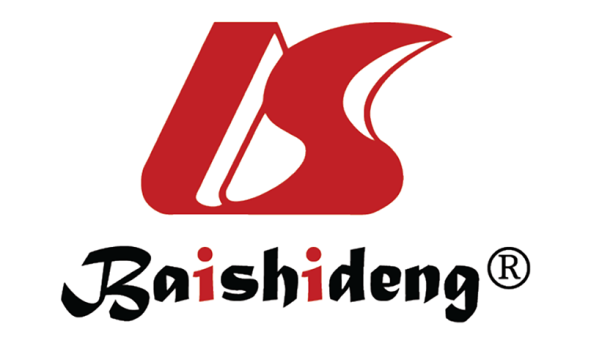 Published by Baishideng Publishing Group Inc7041 Koll Center Parkway, Suite 160, Pleasanton, CA 94566, USATelephone: +1-925-3991568E-mail: bpgoffice@wjgnet.comHelp Desk: https://www.f6publishing.com/helpdeskhttps://www.wjgnet.com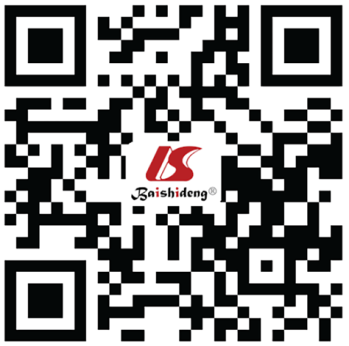 © 2023 Baishideng Publishing Group Inc. All rights reserved.VariablesN = 255MissingMean age in years35.5 ± 14.3Mean weight (kg)72.3 ± 20.121Mean hemoglobin (g/dL)11.5 ± 2.61Mean platelet (× 109/L)300 ± 108.31Median creatinine (µmol/L)158 (80-381)Median urea (mmol/L)9.4 (5.5-15.8)Mean albumin (g/L)30.1 ± 9.1Median cholesterol (mmol/L)5.6 (4.6-8.2)13Median urine protein: Creatinine ratio (mg/mmol)598 (239-1119)20Median 24hr urine total protein (g/day)4.2 (1.7-7.8)103Mean complement C3 (g/L)1 ± 0.443Mean complement C4 (g/L)0.28 ± 0.1444Mean size of biopsied kidney (cm)11 ± 1.440VariablesClassificationsN = 255MissingMale gender120 (47%)EthnicityMalay207 (81.2%)Chinese6 (2.4%)Indian1 (0.4%)Other41 (16%)Presence of hypertension116 (45.5%)Presence of diabetes53 (20.8%)Dialysis before biopsy26 (10.2%)Clinical syndromeIsolated hematuria4 (1.6%)Isolated non-nephrotic proteinuria25 (9.8%)Hemo-proteinuria26 (10.2%)Nephritic syndrome2 (0.8%)RPGN1 (0.4%)Nephrotic syndrome62 (24.3%)Nephritic-nephrotic syndrome10 (3.9%)AKI28 (11%)CKD of undefined cause92 (36.1%)Other5 (2%)Presence of urine RBC108 (43.9%)9Presence of ANA69 (29.5%)31Presence of anti-dsDNA28 (15.5%)74Presence of ENA28 (15.6%)76Presence of ANCA8 (4.2%)63Presence of HBV6 (2.6%)27Presence of HCV2 (0.9%)34Presence of HIV2 (1%)45Transplanted (vs. native) kidney28 (11%)If native, right (vs. left) kidney3 (1.3%)ProceduristRadiologist 182 (34%)15Radiologist 228 (11.6%)Radiologist 368 (28.2%)Radiologist 413 (5.4%)Radiologist 549 (20.3%)Radiologist 61 (0.4%)CT (vs. USS) guidance43 (16.9%)Number of passes11 (0.5%)572183 (92.4%)311 (5.6%)43 (1.5%)Number of cores13 (1.5%)482188 (90.8%)312 (5.8%)44 (1.9%)VariablesClassificationsUnivariate logistic regressionUnivariate logistic regressionUnivariate logistic regressionMultivariate logistic regression1Multivariate logistic regression1Multivariate logistic regression1VariablesClassificationsOR95%CIP valueOR95%CIP valueAge (yr)1.020.99-1.060.254Gender FemaleReferenceMale0.490.17-1.470.204EthnicityMalayReferenceChinese2.550.28-23.20.407IndianNANANAOtherNANANAMean weight (kg)1.010.98-1.040.428HypertensionNoReferenceYes1.20.44-3.310.720DiabetesNoReferenceYes1.80.60-5.420.297Dialysis before biopsyNoReferenceYes2.160.57-8.130.256Clinical syndromeAKIReferenceIsolated hematuriaNANANAIsolated non-nephrotic proteinuriaNANANAHemo-proteinuria0.330.03-3.430.355Nephritic syndromeNANANARPGNNANANANephrotic syndrome0.280.04-1.800.180Nephritic-nephrotic syndromeNANANACKD of undefined cause1.020.26-3.980.982OtherNANANAMean hemoglobin (g/dL)> 11ReferenceReference≤ 115.041.40-18.150.01324.111.12-15.10.033Mean platelet (× 109/L)> 250Reference≤ 2503.231.13-9.200.0282Median creatinine (µmol/L)< 265Reference≥ 2653.621.27-10.30.0162Median urea (mmol/L)< 10Reference≥ 103.81.19-12.120.0242Mean albumin (g/L)0.950.90-1.010.0802Median cholesterol (mmol/L)0.910.75-1.110.346Presence of urine RBCNoReferenceReferenceYes6.11.7-220.00625.241.43-19.10.012Median urine protein:creatinine ratio (mg/mmol)10.9996-1.00050.787Median 24 h urine total protein (g/day)0.920.78-1.090.351Mean complement C3 (g/L)≥ 0.8Reference< 0.83.351.20-9.360.0212Mean complement C4 (g/L)≥ 0.15Reference< 0.153.411.10-10.50.0332Presence of ANANoReferenceYes2.981.03-8.580.0442Presence of anti-dsDNANoReferenceYes3.941.19-13.10.0252Presence of ENANoReferenceYes1.890.48-7.480.363Presence of ANCANANANAPresence of HBVNANANAPresence of HCVNANANAPresence of HIVNANANAKidney typeNativeReferenceTransplanted0.520.07-4.100.536Site of kidneyNANANAMean size of biopsied kidney (cm)> 12Reference≤ 122.110.58-7.630.254ProceduristRadiologist 1ReferenceRadiologist 20.300.04-2.480.265Radiologist 30.510.15-1.730.277Radiologist 40.680.08-5.830.722Radiologist 50.170.02-1.380.101Radiologist 6NANANAGuidanceUltrasoundReferenceCT2.390.79-7.280.124Number of passes1NANANA2Reference3NANANA48.650.72-103.70.0892Number of cores135.62.97-426.60.00522Reference3NANANA45.930.57-62.30.138VariablesClassificationsUnivariate logistic regressionUnivariate logistic regressionUnivariate logistic regressionMultivariate logistic regression1Multivariate logistic regression1Multivariate logistic regression1VariablesClassificationsOR95%CIP valueOR95%CIP valueAge (yr)1.000.95-1.050.951Gender FemaleReferenceMale0.440.08-2.330.338EthnicityMalayReferenceChineseNANANAIndianNANANAOtherNANANAMean weight (kg)0.990.95-1.040.809HypertensionNoReferenceYes0.890.19-4.060.880DiabetesNoReferenceYes0.630.07-5.310.667Dialysis before biopsyNoReferenceYesNANANAClinical syndromeAKIReferenceIsolated hematuriaNANANAIsolated non-nephrotic proteinuriaNANANAHemo-proteinuriaNANANANephritic syndromeNANANARPGNNANANANephrotic syndrome0.450.03-7.470.577Nephritic-nephrotic syndromeNANANACKD of undefined cause1.550.17-13.90.694OtherNANANAMean hemoglobin (g/dL)> 11Reference≤ 116.670.79-56.20.0812Mean platelet (10 × 109/L)0.880.79-0.980.02120.880.79-0.980.021Median creatinine (µmol/L)1.0010.999-1.0030.105Median urea (mmol/L)1.0680.999-1.1410.0522Mean albumin (g/L)0.930.86-1.010.105Median cholesterol (mmol/L)0.940.71-1.240.654Presence of urine RBCNoReferenceYes80.95-67.50.0562Median urine protein:creatinine ratio (mg/mmol)10.9997-1.00060.415Median 24 h urine total protein (g/day)0.880.66-1.180.389Mean complement C3 (g/L)≥ 0.8Reference< 0.86.321.20-33.30.0302Mean complement C4 (g/L)≥ 0.15Reference< 0.155.431.16-25.40.0322Presence of ANANoReferenceYes6.391.21-33.80.0292Presence of anti-dsDNANoReferenceYes12.62.18-72.50.0052Presence of ENANoReferenceYes2.830.49-16.20.244Presence of ANCANANANAPresence of HBVNANANAPresence of HCVNANANAPresence of HIVNANANAKidney typeNativeReferenceTransplanted1.360.16-11.70.781Site of kidneyNANANAMean size of biopsied kidney (cm)> 12Reference≤ 121.180.22-6.190.849ProceduristRadiologist 1ReferenceRadiologist 2NANANARadiologist 30.790.13-4.860.797Radiologist 42.170.21-22.60.518Radiologist 50.540.05-5.360.600Radiologist 6NANANAGuidanceUltrasoundReferenceCT0.810.10-6.930.850Number of passes1NANANA2Reference3NANANA422.41.67-300.30.0192Number of cores1231.71-308.70.01822Reference3NANANA415.31.30-181.40.0302